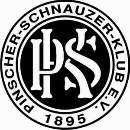 Prüfungsbescheinigung THS-VO(für Teams [Hundeführer/Hund] ohne Mitgliedschaft zu einem prüfungsberechtigten VDH Mitgliedsverein)Prüfungsbescheinigung THS-VO(für Teams [Hundeführer/Hund] ohne Mitgliedschaft zu einem prüfungsberechtigten VDH Mitgliedsverein)Prüfungsbescheinigung THS-VO(für Teams [Hundeführer/Hund] ohne Mitgliedschaft zu einem prüfungsberechtigten VDH Mitgliedsverein)Prüfungsbescheinigung THS-VO(für Teams [Hundeführer/Hund] ohne Mitgliedschaft zu einem prüfungsberechtigten VDH Mitgliedsverein)Herr / Frau:Herr / Frau:Name, Vorname:Name, Vorname:Strasse, Haus-Nr.:Strasse, Haus-Nr.:PLZ, Wohnort:PLZ, Wohnort:hat mit dem Hundhat mit dem HundHundename:Hundename:Rasse:Rasse:CHIP-Nr. (bzw. Tätowier-Nr.):CHIP-Nr. (bzw. Tätowier-Nr.):bei dem Verein:bei dem Verein:an der THS-Vorprüfung teilgenommen und gemäß VDH PO THS bestanden:an der THS-Vorprüfung teilgenommen und gemäß VDH PO THS bestanden:„THS-VO A“„THS-VO B“„THS-VO A und B“an der THS-Vorprüfung teilgenommen und gemäß VDH PO THS bestanden:an der THS-Vorprüfung teilgenommen und gemäß VDH PO THS bestanden:Nicht zutreffendes streichenNicht zutreffendes streichenNicht zutreffendes streichenDatum, Ort:Datum, Ort:Leistungsrichter, Stempel, Unterschrift:Leistungsrichter, Stempel, Unterschrift:Pinscher-Schnauzer-Klub 1895 e.V, PSK-Geschäftsstelle: Barmer Str. 80, 42998 RemscheidPinscher-Schnauzer-Klub 1895 e.V, PSK-Geschäftsstelle: Barmer Str. 80, 42998 RemscheidPinscher-Schnauzer-Klub 1895 e.V, PSK-Geschäftsstelle: Barmer Str. 80, 42998 RemscheidPinscher-Schnauzer-Klub 1895 e.V, PSK-Geschäftsstelle: Barmer Str. 80, 42998 RemscheidPinscher-Schnauzer-Klub 1895 e.V, PSK-Geschäftsstelle: Barmer Str. 80, 42998 Remscheid